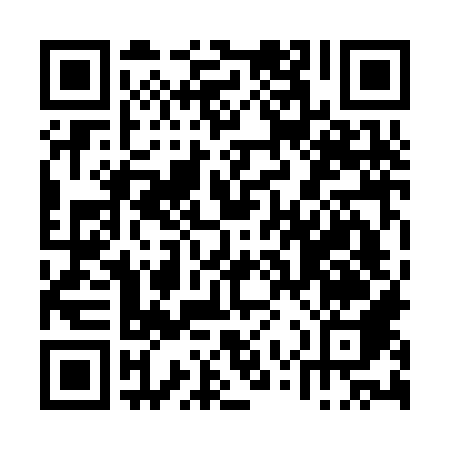 Prayer times for Charnequinha, PortugalMon 1 Apr 2024 - Tue 30 Apr 2024High Latitude Method: Angle Based RulePrayer Calculation Method: Muslim World LeagueAsar Calculation Method: HanafiPrayer times provided by https://www.salahtimes.comDateDayFajrSunriseDhuhrAsrMaghribIsha1Mon5:507:191:386:087:589:222Tue5:487:181:386:097:599:233Wed5:467:161:386:098:009:244Thu5:447:151:376:108:019:265Fri5:437:131:376:108:019:276Sat5:417:121:376:118:029:287Sun5:397:101:366:128:039:298Mon5:387:091:366:128:049:309Tue5:367:071:366:138:059:3110Wed5:347:061:366:138:069:3211Thu5:327:041:356:148:079:3412Fri5:317:031:356:148:089:3513Sat5:297:021:356:158:099:3614Sun5:277:001:356:158:109:3715Mon5:266:591:346:168:119:3816Tue5:246:571:346:178:129:3917Wed5:226:561:346:178:129:4118Thu5:206:551:346:188:139:4219Fri5:196:531:336:188:149:4320Sat5:176:521:336:198:159:4421Sun5:156:511:336:198:169:4622Mon5:146:491:336:208:179:4723Tue5:126:481:336:208:189:4824Wed5:106:471:336:218:199:4925Thu5:096:451:326:218:209:5126Fri5:076:441:326:228:219:5227Sat5:066:431:326:228:229:5328Sun5:046:421:326:238:239:5429Mon5:026:411:326:238:239:5630Tue5:016:391:326:248:249:57